Protein Core Facility Request for ServicesTo request service, please fill out this form as completely as possible. Once finished, save the file with your name and date in the filename. You can submit the file with any other relevant data to David Wood via e-mail (dwood12@slu.edu).Type of Service Request:Requested date for completion:Attach relevant data, as appropriate:  Expression vector sequenceProtein sequenceSDS-PAGE analysisWestern blot analysisProtein quantificationProtein chromatographyInvestigator Contact Information:Name:E-mail:Telephone:Shipping address: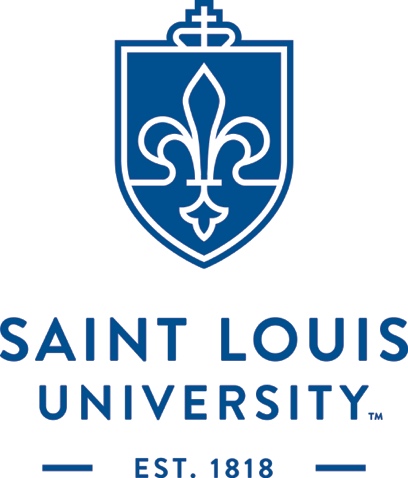 Protein Core Facility
David Wood, Ph.D.1100 South Grand BoulevardSt. Louis, MO  63104Phone: 314-977-9220Fax: 314-977-9206Edward A. Doisy Department of     Biochemistry and Molecular BiologyDoisy Research CenterSchool of Medicine